ЧЕРКАСЬКА ОБЛАСНА РАДАР І Ш Е Н Н Я11.10.2019                                                                                           № 32-29/VIIПро припинення правапостійного користуванняземельними ділянкамита надання їх у користуванняВідповідно до пункту 21 частини першої статті 43, статті 60 Закону України "Про місцеве самоврядування в Україні", пункту "а" статті 8,
частини другої статті 122, пункту "а" частини першої статті 141, статті 142 Земельного кодексу України, враховуючи рішення обласної ради від 18.12.2018 № 28-8/VII "Про затвердження технічної документації із землеустрою
щодо встановлення (відновлення) меж земельних ділянок в натурі
(на місцевості)" (із змінами), нотаріально посвідчені заяви про припинення права постійного користування земельними ділянками комунального некомерційного підприємства "Черкаська обласна лікарня Черкаської обласної ради" від 05.04.2019 № 1200, комунального підприємства "Центральна районна аптека № 3" від 04.09.2019 № 8668, листи комунального підприємства "Центральна районна аптека № 3" від 04.09.2019 № 164, № 165, Черкаського обласного комунального підприємства "Фармація" від 09.04.2019 № 437,
від 09.09.2019 № 722, обласна рада в и р і ш и л а:1. Припинити право постійного користування земельними ділянками:1) комунальному некомерційному підприємству "Черкаська обласна лікарня Черкаської обласної ради" (ідентифікаційний код юридичної особи 02005585) площею 0,2244 га, кадастровий номер 7110136700:02:010:0074,
що знаходиться за адресою: Черкаська область, м. Черкаси, вул. Менделєєва, 14/1;2) комунальному підприємству "Центральна районна аптека № 3" (ідентифікаційний код юридичної особи 01980489):площею 0,388 га, кадастровий номер 7110136400:01:015:0004,
що знаходиться за адресою: Черкаська область, м. Черкаси, вул. Припортова, 19/1;площею 0,616 га, кадастровий номер 7110136400:01:088:0004,
що знаходиться за адресою: Черкаська область, м. Черкаси, вул. Гетьмана Сагайдачного, 237/1.2. Надати земельні ділянки Черкаському обласному комунальному підприємству "Фармація" (ідентифікаційний код юридичної особи 01980963):площею 0,2244 га, кадастровий номер 7110136700:02:010:0074, без зміни цільового призначення, що знаходиться за адресою: Черкаська область, м. Черкаси, вул. Менделєєва, 14/1, яка за цільовим призначенням віднесена
до земель житлової та громадської забудови (для будівництва
та обслуговування будівель закладів охорони здоров’я та соціальної допомоги);площею 0,388 га, кадастровий номер 7110136400:01:015:0004,
що знаходиться за адресою: Черкаська область, м. Черкаси, вул. Припортова, 19/1, яка за цільовим призначенням віднесена до земель житлової
та громадської забудови (для будівництва та обслуговування будівель закладів охорони здоров’я та соціальної допомоги);площею 0,616 га, кадастровий номер 7110136400:01:088:0004,
що знаходиться за адресою: Черкаська область, м. Черкаси, вул. Гетьмана Сагайдачного, 237/1, яка за цільовим призначенням віднесена до земель житлової та громадської забудови (для будівництва та обслуговування будівель закладів охорони здоров’я та соціальної допомоги).3. Повідомити Черкаське обласне комунальне підприємство "Фармація" про необхідність внесення змін до державного реєстру речових прав
на нерухоме майно у зв’язку з набуттям права користування зазначеними земельними ділянками.4. Контроль за виконанням рішення покласти на постійні комісії обласної ради з питань комунальної власності, підприємництва та регуляторної політики і агропромислового розвитку та земельних відносин.Перший заступник голови						В. ТАРАСЕНКО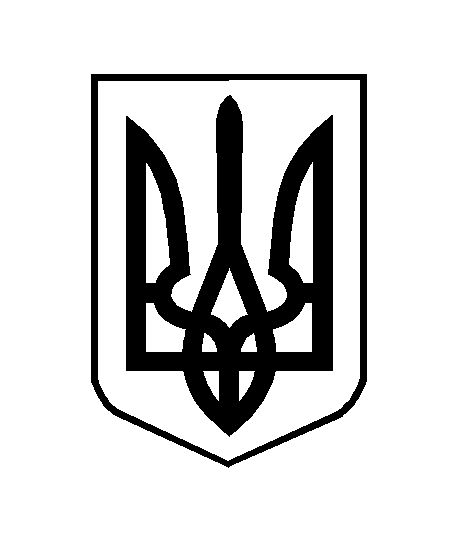 